24. týdenní plán  od 10.2. – 14.2. 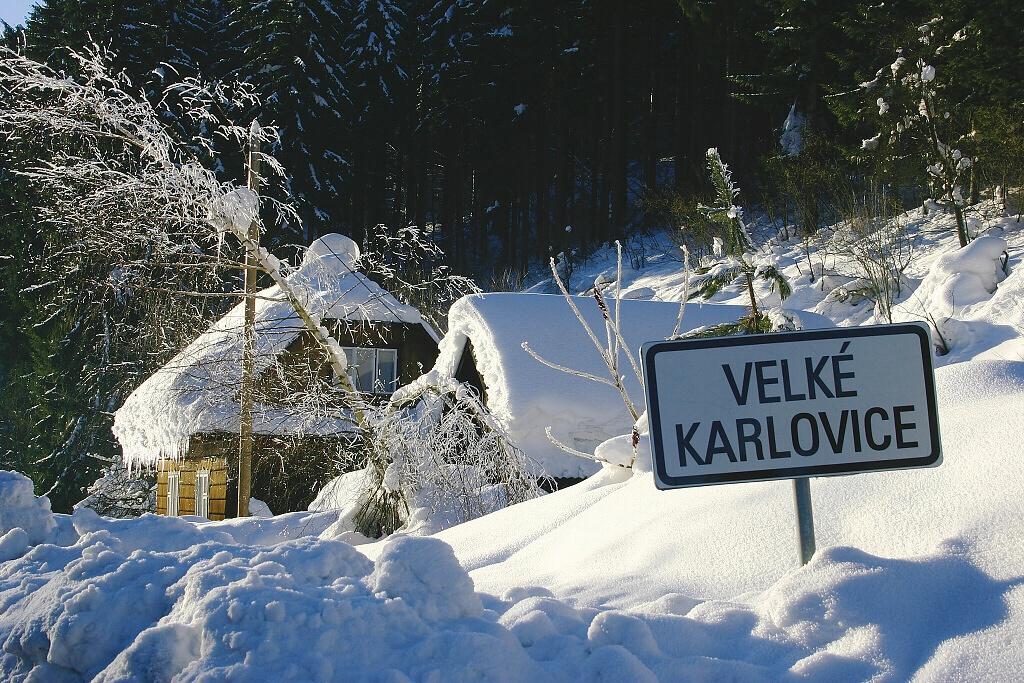 Předmět               Učivo  Poznámky              JČPráce v PC učebně – programy pro JČ. Zkoušky a pravopisná cvičení.Shrnutí o přídavných jménech.Začínáme nové učivo: Zájmena. Druhy zájmen.Pracovní listy.Učebnice str. 108 – 109.     ČT SUDÝ TÝDENMimočítanková četba.Božena Němcová – 200 let.        SL LICHÝ TÝDENOsnova vypravování.Učebnice str.81.      VLŽivot v ČSSR. Sametová revoluce.Pracovní list.Učebnice str. 47.DomácíPříprava+informaceBlahopřání Nikči Prusenovské a Lilli Baťkové (dvě 1. místa), Nikči Baťkové (3.místo) v třídním kole soutěže O NEJLEPŠÍ BÁSNIČKU.Děkuji Kristiánu Chmelovi, Míše Salačové. Prokopu Dřímalovi, Klárce Řezníčkové, Žofii Růžičkové za účast.Všem ostatním žákům děkuji za práci v třídní porotě.Zahájili jsme novou literární slohovou soutěž na téma SVĚT OČIMA DĚTÍ.  Zúčastní se všichni žáci 5.B. Více informací najdete na samostatném plánu v kontaktech Horníkové, nebo na papíře A4, který si žáci přinesli domů. Odevzdávat mohou žáci do 17.4., pak budu zasílat do Prahy.V pondělí 16.3. navštívíme v Muzeu jihovýchodní Moravy program o Františku Bartošovi. Prosím rodiče,  zašlete po dětech 25 Kč, děkuji předem. Informace o výstavě najdete také na samostatném plánu v kontaktech Horníkové. 